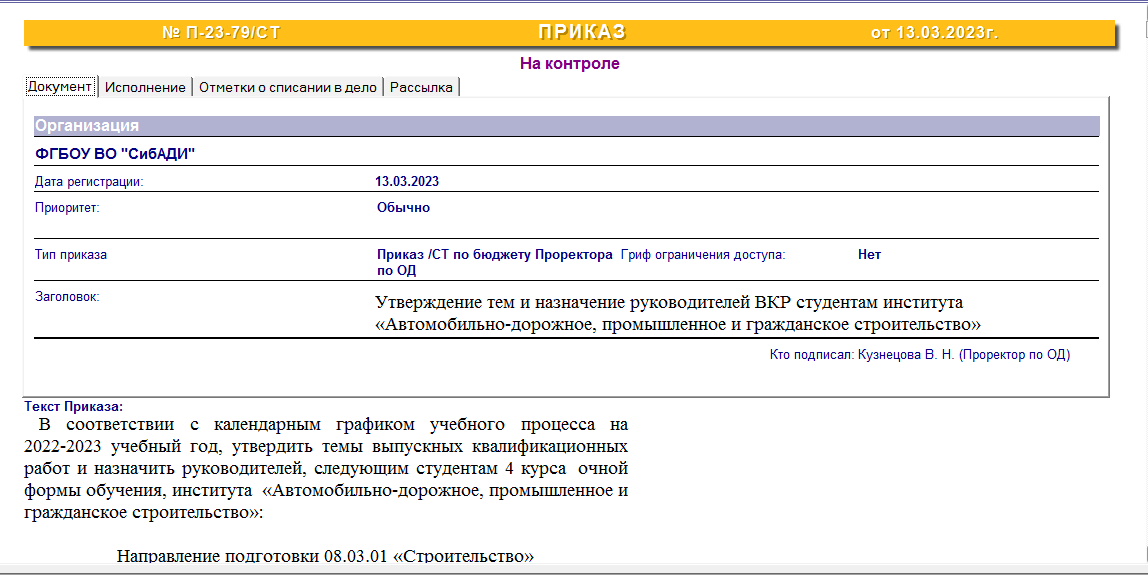 профиль «Промышленное и гражданское строительство»группа ПГСб-19С1Группа ПГСб-19С2профиль «Инженерные системы жизнеобеспечения в строительстве»группа ИСб-19С1№ФИО обучающегосяТема выпускной квалификационной работыРуководитель 123435.Алексеева Екатерина АлексеевнаПроектирование цеха по розливу масла льнокомбината в г. Воложинд-р техн. наук, проф.Александров А.А.кафедра «ПГС»36.Веревкина Полина ЕвгеньевнаСтроительство 20-этажного монолитного жилого дома по ул. Чернышевского в ЦАО г. Омскаканд. техн. наук, доц.Шапошников А.В.кафедра «ПГС»37.Гамируллина Эвелина ВагизовнаПроектирование крупнопанельного жилого здания в г. Омскеканд. техн. наук, доц.Чакурин И.А.кафедра «ПГС»38.Горенин Иван ВладимировичСтроительство многоквартирного жилого дома в г. Курганканд. техн. наук, доц.Шапошников А.В.кафедра «ПГС»39.Гультяев Александр ВладимировичСтроительство детского сада на 250 мест в г. Омскед-р техн. наук, проф.Александров А.А.кафедра «ПГС»40.Данильченко Ольга АндреевнаСтроительство 10-ти этажного жилого дома в г.Омскеканд. техн. наук, доц.Шапошников А.В.кафедра «ПГС»41.Ко-Вю Софья АндреевнаПроектирование пожарного депо с металлическим каркасом в г. Новороссийскеканд. техн. наук, доц.Шапошников А.В.кафедра «ПГС»42.Некрасов Денис ДаниловичПроектирование здания дома культуры в с. Большое Сорокино Тюменской областид-р техн. наук, проф.Александров А.А.кафедра «ПГС»43.Пономаренко София АндреевнаСтроительство многоквартирного жилого дома в ЛАО г. Омскаканд. техн. наук, доц.Шапошников А.В.кафедра «ПГС»44.Попылькин Кирилл АлександровичПроектирование здания средней образовательной школы в г. Ишимед-р техн. наук, проф.Александров А.А.кафедра «ПГС»45.Рахимжанов Даулет ТуракпаевичПроектирование многоквартирного жилого дома в г. Новом Уренгоед-р техн. наук, проф.Александров А.А.кафедра «ПГС»46.Родионова Даниела ВладимировнаСтроительство многоквартирного жилого дома переменной этажности с офисными помещениями на 1-ом этаже в г. Омскеканд. техн. наук, доц.Аксёнова С.М.кафедра «ПГС»47.Рожковец Александр АлександровичСтроительство оптово-распределительного центра в г. Новосибирскеканд. техн. наук, доц.Аксёнова С.М.кафедра «ПГС»48.Саттаров Вадим ЗакировичСтроительство крытого ледового катка в п. Винзили, Тюменский районканд. техн. наук, доц.Аксёнова С.М.кафедра «ПГС»49.Филимонов Вячеслав ЕвгеньевичСтроительство здания компрессорной с металлическим каркасом, ОНПЗ г. Омскканд. техн. наук, доц.Аксёнова С.М.кафедра «ПГС»50.Хальзова Валентина ВалерьевнаСтроительство насосной станции ОНПЗ г. Омскканд. техн. наук, доц.Аксёнова С.М.кафедра «ПГС»51.Цыганок Владимир ДмитриевичПроектирование крупнопанельного многоэтажного жилого дома в городе ОмскедоцентСамосудов П.А.кафедра «ПГС»52.Чуян Илья ИгоревичСтроительство торгового центра в г. Омскеканд. техн. наук, доц.Аксёнова С.М.кафедра «ПГС»53.Шабанова Дарья ОлеговнаСтроительство здания блока механической очистки с металлическим каркасом в г. Омскеканд. техн. наук, доц.Аксёнова С.М.кафедра «ПГС»№ФИО обучающегосяТема выпускной квалификационной работыРуководитель 123454.Болотаев Хетаг ПридоновичПроектирование здания пожарного депо с металлическим каркасом на 4 автомобиля в г. Омскеканд. техн. наук, доц.Комлев А.А.кафедра «ПГС»55.Велишаева Зарина РафиковнаПроектирование автостоянки в ЦАО г. Омскаканд. техн. наук, доц.Кузьмин Д.А.кафедра «ПГС»56.Голубев Артём АлександровичПроектирование детской школы искусств с бескаркасной конструктивной системой в г. Тюменьканд. техн. наук, доц.Комлев А.А.кафедра «ПГС»57.Доможиров Никита ЕвгеньевичПроектирование общественно-делового комплекса с монолитным каркасом в ЦАО г. Омскаканд. техн. наук, доц.Комлев А.А.кафедра «ПГС»58.Задворнова Маргарита ВасильевнаПроектирование административно-бытового комплекса с узлом связи и караульной в Иркутской областиканд. техн. наук, доц.Кузьмин Д.А.кафедра «ПГС»59.Карпулевич Ульяна ИгоревнаПроектирование торгово-офисного комплекса по улице Нефтезаводская в г. Омскеканд. техн. наук, доц.Комлев А.А.кафедра «ПГС»60.Обухова Регина АлексеевнаПроектирование жилого дома с железобетонным каркасом в г. Омскеканд. техн. наук, доц.Кузьмин Д.А.кафедра «ПГС»61.Котовщиков Спартак ЮрьевичПроектирование многоквартирного крупнопанельного жилого дома в ЦАО г. Омскаканд. техн. наук, доц.Комлев А.А.кафедра «ПГС»62.Красных Станислав СергеевичПроектирование здания административно-бытового корпуса с монолитным каркасом в г. Уренгойканд. техн. наук, доц.Комлев А.А.кафедра «ПГС»63.Литвиненко Анастасия АлександровнаПроектирование цеха кирпичного завода с металлическим каркасом в г. Омскеканд. техн. наук, доц.Комлев А.А.кафедра «ПГС»64.Саражин Михаил СергеевичПроектирование здания железнодорожного узла с монолитным каркасом в г. Тобольскканд. техн. наук, доц.Комлев А.А.кафедра «ПГС»65.Сивоха Алина АлексеевнаПроектирование здания водоподготовки речной воды с металлическим каркасом в г. Тобольскканд. техн. наук, доцентКомлев А.А.кафедра «ПГС»66.Степанов Анатолий ВалерьевичПроектирование многоэтажного жилого дома в городе Омскеканд. техн. наук, доц.Тишков Е.В.кафедра «ПГС»67.Татаурова Софья НиколаевнаПроектирование здания аппаратной с металлическим каркасом в г. Омскеканд. техн. наук, доц.Кузьмин Д.А.кафедра «ПГС»68.Чеканова София ПавловнаПроектирование цеха бортового питания с металлическим каркасом в аэропорту «Рощино» в  г. Тюменьканд. техн. наук, доц.Комлев А.А.кафедра «ПГС»69.Чуев Максим СергеевичПроектирование здания электроустановок в городе Омскеканд. техн. наук, доц.Тишков Е.В.кафедра «ПГС»70.Шишкина Милана УрузхановнаПроектирование многофункционального общественного здания в г. Новосибирскеканд. техн. наук, доц.Красотина Л.В.кафедра «ПГС»71.Штеле Никита СергеевичПроектирование цеха по сборке металлоконструкций в городе Омскеканд. техн. наук, доц.Тишков Е.В.кафедра «ПГС»72.Юдина Елизавета СергеевнаПроектирование здания склада с металлическим каркасом в г. Омскеканд. техн. наук, доц.Кузьмин Д.А.кафедра «ПГС»73.Яковлев Георгий АлександровичПроектирование здания дошкольного учреждения с монолитным каркасом  в Ленинградской области.канд. техн. наук, доц.Комлев А.А.кафедра «ПГС»№ФИО обучающегосяТема выпускной квалификационной работыРуководитель 123474.Никончук Александр ДенисовичВентиляция многоэтажного жилого дома в г.Омскканд. техн. наук, доц.Кривошеин М.А.кафедра «ПГС»75.Говорун Анастасия СергеевнаОтопление многоэтажного жилого дома с поквартирной разводкойканд. техн. наук, доц.Кривошеин А.Д.кафедра «ПГС»76.Фадеева Татьяна АлексеевнаВентиляция жилого дома с встроенными офисными помещениямиканд. техн. наук, доц.Кривошеин А.Д.кафедра «ПГС»77.Маркеев Илья ВикторовичГазоснабжение сельского поселения Русакова, Тюменской областид-р техн. наук., проф. Галдин В.Д.кафедра «ПГС»78.Тураев Глеб НиколаевичРеконструкция внутреннего водопровода и канализации 9-этажного жилого дома серии 90 в г. Омскед-р техн. наук, проф. Сологаев В.И.кафедра «ПГС»79.ГайдукДаниил ЮрьевичРеконструкция водопровода села Путиловка Называевского района Омской областид-р техн. наук, проф. Сологаев В.И.кафедра «ПГС»